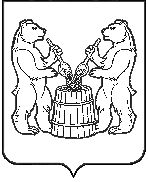 Устьянский муниципальный округАрхангельской областиСОБРАНИЕ ДЕПУТАТОВПервого созыва Седьмая сессияРЕШЕНИЕО внесении изменений и дополнений в Устав Устьянского муниципального округа АрхангельскойВ целях приведения Устава Устьянского муниципального округа Архангельской области в соответствие с изменениями законодательства, руководствуясь статьей 44 Федерального закона от 06 октября 2003 года № 131 -ФЗ «Об общих принципах организации местного самоуправления в Российской Федерации», статьей 66 устава Устьянского муниципального округа Архангельской области, Собрание депутатов Устьянского муниципального округа Архангельской области Р Е Ш А Е Т: Внести в Устав Устьянского муниципального округа Архангельской области, принятый решением Собрания депутатов Устьянского муниципального округа Архангельской области от 23 января 2023 года № 35, следующие изменения и дополнения:В абзаце 2 подпункта 5 статьи 15 слова «избирательной комиссией Устьянского муниципального округа» заменить словами «избирательной комиссией, организующей в соответствии с областным законом подготовку и проведение выборов в органы местного самоуправления Устьянского муниципального округа,".В пункте 2 статьи 23 слова «лиц, проживающих на территории данного сельского населенного пункта и обладающих активным избирательным правом» заменить словами «граждан Российской Федерации, проживающих на территории данного сельского населенного пункта и обладающих активным избирательным правом, либо граждан Российской Федерации, достигших на день представления сходом граждан 18 лет и имеющих в собственности жилое помещение, расположенное на территории данного сельского населенного пункта».В подпункте 2 пункта 6 статьи 40 слова «, аппарате избирательной комиссии муниципального округа» исключить.Настоящее решение вступает силу со дня его официального опубликования после государственной регистрации Управлением Министерства юстиции Российской Федерации по Архангельской области и Ненецкому автономному округу.Направить настоящее решение для государственной регистрации в Управление Министерства юстиции Российской Федерации по Архангельской области и Ненецкому автономному округу в порядке, установленном Федеральным законом от 21.07,2005 № 97-ФЗ «О государственной регистрации уставов муниципальных образований».Опубликовать настоящее решение в муниципальном вестнике «Устьяны» после его регистрации Управлением Министерства юстиции Российской Федерации по Архангельской области и Ненецкому автономному округу в порядке, установленном Федеральным законом от 21.07.2005 № 97- ФЗ «О государственной регистрации уставов муниципальных образований».Председатель Собрания депутатов Устьянского муниципального округа                                                                   Ю.Б. Пачина Глава Устьянского муниципального округа                                                          С.А. Котлов(165210 Архангельская область, Устьянский район п. Октябрьский, ул. Комсомольская д.7  тел/факс 5-12-75 e-mail: sdepust@mail.ru)от 23 июня  2023 года№ ___